กิจกรรมชื่อกิจกรรม :ลงทะเบียนได้ที่ :ระยะเวลาลงทะเบียน :ผู้ประสานงานกิจกรรม :การฝึกอบรมผู้ตรวจประเมินตามเกณฑ์คุณภาพการศึกษาเพื่อการดำเนินการที่เป็นเลิศ(MU EdPEx Assessor Training) รุ่นที่ 12 ประจำปีงบประมาณ 2567http://op.mahidol.ac.th/qd/regisภายในวันที่ 22 พฤศจิกายน 2566 ก่อนเวลา 16.00 น.นางสาวเบญจวรรณ  นิลคงโทรศัพท์ 02-849-6063 E-mail : benjawan.nil@mahidol.eduวัตถุประสงค์วัตถุประสงค์วัตถุประสงค์เพื่อพัฒนาผู้ตรวจประเมินตามเกณฑ์คุณภาพการศึกษาเพื่อการดำเนินการที่เป็นเลิศ (MU EdPEx Assessor) ให้สามารถตรวจประเมินความก้าวหน้าของส่วนงานตามเกณฑ์ EdPEx จากรายงานการประเมินตนเอง (SAR) และให้คะแนนได้อย่างเป็นมาตรฐานเดียวกัน อีกทั้งสามารถเขียนรายงานป้อนกลับ (Feedback report) ที่เป็นประโยชน์ให้แก่ส่วนงานในการนำไปใช้พัฒนาและปรับปรุงต่อไปเพื่อพัฒนาผู้ตรวจประเมินตามเกณฑ์คุณภาพการศึกษาเพื่อการดำเนินการที่เป็นเลิศ (MU EdPEx Assessor) รายใหม่สำหรับการตรวจประเมินในปี 2567เพื่อพัฒนาผู้ตรวจประเมินตามเกณฑ์คุณภาพการศึกษาเพื่อการดำเนินการที่เป็นเลิศ (MU EdPEx Assessor) ให้สามารถตรวจประเมินความก้าวหน้าของส่วนงานตามเกณฑ์ EdPEx จากรายงานการประเมินตนเอง (SAR) และให้คะแนนได้อย่างเป็นมาตรฐานเดียวกัน อีกทั้งสามารถเขียนรายงานป้อนกลับ (Feedback report) ที่เป็นประโยชน์ให้แก่ส่วนงานในการนำไปใช้พัฒนาและปรับปรุงต่อไปเพื่อพัฒนาผู้ตรวจประเมินตามเกณฑ์คุณภาพการศึกษาเพื่อการดำเนินการที่เป็นเลิศ (MU EdPEx Assessor) รายใหม่สำหรับการตรวจประเมินในปี 2567เพื่อพัฒนาผู้ตรวจประเมินตามเกณฑ์คุณภาพการศึกษาเพื่อการดำเนินการที่เป็นเลิศ (MU EdPEx Assessor) ให้สามารถตรวจประเมินความก้าวหน้าของส่วนงานตามเกณฑ์ EdPEx จากรายงานการประเมินตนเอง (SAR) และให้คะแนนได้อย่างเป็นมาตรฐานเดียวกัน อีกทั้งสามารถเขียนรายงานป้อนกลับ (Feedback report) ที่เป็นประโยชน์ให้แก่ส่วนงานในการนำไปใช้พัฒนาและปรับปรุงต่อไปเพื่อพัฒนาผู้ตรวจประเมินตามเกณฑ์คุณภาพการศึกษาเพื่อการดำเนินการที่เป็นเลิศ (MU EdPEx Assessor) รายใหม่สำหรับการตรวจประเมินในปี 2567รายละเอียดกิจกรรมรายละเอียดกิจกรรมรายละเอียดกิจกรรมPre Assessor TrainingPre Assessor TrainingPre Assessor Trainingการอบรมเชิงปฏิบัติการ “EdPEx Criteria Training” ครั้งที่ 21*เจ้าหน้าที่กองพัฒนาคุณภาพจะดำเนินการลงทะเบียนให้กับผู้ที่ได้รับการเสนอชื่อเข้าร่วมอบรมการอบรมเชิงปฏิบัติการ “EdPEx Criteria Training” ครั้งที่ 21*เจ้าหน้าที่กองพัฒนาคุณภาพจะดำเนินการลงทะเบียนให้กับผู้ที่ได้รับการเสนอชื่อเข้าร่วมอบรมวันที่ 6-8 ธันวาคม 2566ณ ห้องแกรนด์บอลรูม ศูนย์ประชุมและอาคารจอดรถมหิดลสิทธาคารAssessor TrainingAssessor TrainingAssessor Trainingช่วงที่ 1การอบรม “กระบวนการตรวจประเมินตามแนว TQA”วันที่ 24-26 มกราคม 2567 ณ ห้องแกรนด์บอลรูม ศูนย์ประชุมและอาคารจอดรถมหิดลสิทธาคารช่วงที่ 2ครั้งที่ 1 Workshop : Pre-Consensus “การจัดทำ Item Lead”วันที่ 29 กุมภาพันธ์ 2567 เวลา 09.00-11.00 น. รูปแบบ Online ผ่านโปรแกรม Cisco Webex Meetingครั้งที่ 2 Workshop : การจัดทำ Consensus Review และ Site Visit Planningวันที่ 6-8 มีนาคม 2567 สถานที่ต่างจังหวัด (แจ้งให้ทราบภายหลัง)ช่วงที่ 3ผู้ผ่านการอบรมในช่วงที่ 1 และ 2 เข้าตรวจประเมินพื้นที่จริง 1 ส่วนงานเดือนพฤษภาคม – กรกฎาคม 2567ทีมวิทยากรจะเป็นผู้พิจารณาก่อนให้ลงตรวจประเมินเงื่อนไขและขั้นตอนการสมัครเข้าร่วมโครงการฯเงื่อนไขและขั้นตอนการสมัครเข้าร่วมโครงการฯโปรดดำเนินการตามเงื่อนไขและระยะเวลาที่กำหนดจึงจะถือว่าการสมัครเข้าร่วมอบรมเสร็จสมบูรณ์ และมหาวิทยาลัยขอสงวนสิทธิ์
การเข้าร่วมอบรมแก่ผู้ที่ดำเนินการลงทะเบียนได้สมบูรณ์ตามข้อกำหนด 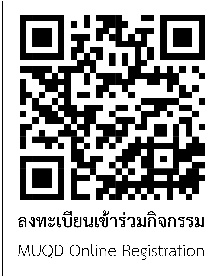 1. ส่วนงานพิจารณารายชื่อผู้เข้าร่วมอบรมฯ โดยมีข้อกำหนด ดังนี้    1.1 ผู้บริหารส่วนงาน ระดับ คณบดี/ผู้อำนวยการ รองคณบดี/รองผู้อำนวยการ ผู้ช่วยคณบดี/ผู้ช่วยผู้อำนวยการ     1.2 หัวหน้าภาควิชา/ประธานหลักสูตร ซึ่งมีประสบการณ์การบริหารภาควิชา/หลักสูตร อย่างน้อย 2 ปี2. ลงทะเบียนได้ที่ http://op.mahidol.ac.th/qd/regis หรือ Scan QR Code    2.1 ระบุข้อมูลผู้สมัครเข้าร่วมโครงการฯ ลงในแบบฟอร์ม (ดาวน์โหลดไฟล์แบบฟอร์มได้ที่หน้าระบบลงทะเบียน)    2.2 แนบส่งแบบฟอร์มที่ระบุรายชื่อผู้สมัครเข้าร่วมโครงการฯ และคณบดี/ผู้อำนวยการ ลงนามเห็นชอบแล้ว ในรูปแบบ PDF/รูปภาพ          ภายในวันที่ 22 พฤศจิกายน 2566 ก่อนเวลา 16.00 น.โปรดดำเนินการตามเงื่อนไขและระยะเวลาที่กำหนดจึงจะถือว่าการสมัครเข้าร่วมอบรมเสร็จสมบูรณ์ และมหาวิทยาลัยขอสงวนสิทธิ์
การเข้าร่วมอบรมแก่ผู้ที่ดำเนินการลงทะเบียนได้สมบูรณ์ตามข้อกำหนด 1. ส่วนงานพิจารณารายชื่อผู้เข้าร่วมอบรมฯ โดยมีข้อกำหนด ดังนี้    1.1 ผู้บริหารส่วนงาน ระดับ คณบดี/ผู้อำนวยการ รองคณบดี/รองผู้อำนวยการ ผู้ช่วยคณบดี/ผู้ช่วยผู้อำนวยการ     1.2 หัวหน้าภาควิชา/ประธานหลักสูตร ซึ่งมีประสบการณ์การบริหารภาควิชา/หลักสูตร อย่างน้อย 2 ปี2. ลงทะเบียนได้ที่ http://op.mahidol.ac.th/qd/regis หรือ Scan QR Code    2.1 ระบุข้อมูลผู้สมัครเข้าร่วมโครงการฯ ลงในแบบฟอร์ม (ดาวน์โหลดไฟล์แบบฟอร์มได้ที่หน้าระบบลงทะเบียน)    2.2 แนบส่งแบบฟอร์มที่ระบุรายชื่อผู้สมัครเข้าร่วมโครงการฯ และคณบดี/ผู้อำนวยการ ลงนามเห็นชอบแล้ว ในรูปแบบ PDF/รูปภาพ          ภายในวันที่ 22 พฤศจิกายน 2566 ก่อนเวลา 16.00 น.เงื่อนไขการเข้าร่วมกิจกรรมเงื่อนไขการเข้าร่วมกิจกรรมผู้เข้าอบรมจะต้องเข้าร่วมกิจกรรมครบเต็มเวลาทุกกิจกรรมตามที่กำหนด ไม่สามารถส่งผู้แทนได้ในกรณีที่ไม่สามารถเข้าอบรมได้ในบางวันผู้เข้าร่วมอบรมปฏิบัติหน้าที่ในการตรวจประเมินให้กับมหาวิทยาลัย อย่างน้อยปีละ 1 ครั้งผู้เข้าอบรมจะต้องเข้าร่วมกิจกรรมครบเต็มเวลาทุกกิจกรรมตามที่กำหนด ไม่สามารถส่งผู้แทนได้ในกรณีที่ไม่สามารถเข้าอบรมได้ในบางวันผู้เข้าร่วมอบรมปฏิบัติหน้าที่ในการตรวจประเมินให้กับมหาวิทยาลัย อย่างน้อยปีละ 1 ครั้งแบบฟอร์มเสนอรายชื่อผู้เข้าร่วมแบบฟอร์มเสนอรายชื่อผู้เข้าร่วมแบบฟอร์มเสนอรายชื่อผู้เข้าร่วมแบบฟอร์มเสนอรายชื่อผู้เข้าร่วมแบบฟอร์มเสนอรายชื่อผู้เข้าร่วมแบบฟอร์มเสนอรายชื่อผู้เข้าร่วมแบบฟอร์มเสนอรายชื่อผู้เข้าร่วมแบบฟอร์มเสนอรายชื่อผู้เข้าร่วมการฝึกอบรมผู้ตรวจประเมินตามเกณฑ์คุณภาพการศึกษาเพื่อการดำเนินการที่เป็นเลิศ (MU EdPEx Assessor Training) รุ่นที่ 12 ประจำปีงบประมาณ 2567การฝึกอบรมผู้ตรวจประเมินตามเกณฑ์คุณภาพการศึกษาเพื่อการดำเนินการที่เป็นเลิศ (MU EdPEx Assessor Training) รุ่นที่ 12 ประจำปีงบประมาณ 2567การฝึกอบรมผู้ตรวจประเมินตามเกณฑ์คุณภาพการศึกษาเพื่อการดำเนินการที่เป็นเลิศ (MU EdPEx Assessor Training) รุ่นที่ 12 ประจำปีงบประมาณ 2567การฝึกอบรมผู้ตรวจประเมินตามเกณฑ์คุณภาพการศึกษาเพื่อการดำเนินการที่เป็นเลิศ (MU EdPEx Assessor Training) รุ่นที่ 12 ประจำปีงบประมาณ 2567การฝึกอบรมผู้ตรวจประเมินตามเกณฑ์คุณภาพการศึกษาเพื่อการดำเนินการที่เป็นเลิศ (MU EdPEx Assessor Training) รุ่นที่ 12 ประจำปีงบประมาณ 2567การฝึกอบรมผู้ตรวจประเมินตามเกณฑ์คุณภาพการศึกษาเพื่อการดำเนินการที่เป็นเลิศ (MU EdPEx Assessor Training) รุ่นที่ 12 ประจำปีงบประมาณ 2567การฝึกอบรมผู้ตรวจประเมินตามเกณฑ์คุณภาพการศึกษาเพื่อการดำเนินการที่เป็นเลิศ (MU EdPEx Assessor Training) รุ่นที่ 12 ประจำปีงบประมาณ 2567การฝึกอบรมผู้ตรวจประเมินตามเกณฑ์คุณภาพการศึกษาเพื่อการดำเนินการที่เป็นเลิศ (MU EdPEx Assessor Training) รุ่นที่ 12 ประจำปีงบประมาณ 2567ส่วนงาน :ส่วนงาน :1. ข้อมูลผู้สมัครเข้าอบรม1. ข้อมูลผู้สมัครเข้าอบรม1. ข้อมูลผู้สมัครเข้าอบรม1. ข้อมูลผู้สมัครเข้าอบรม1. ข้อมูลผู้สมัครเข้าอบรม1. ข้อมูลผู้สมัครเข้าอบรม1. ข้อมูลผู้สมัครเข้าอบรม1. ข้อมูลผู้สมัครเข้าอบรม1)ชื่อ – สกุล :ชื่อ – สกุล :ชื่อ – สกุล :ตำแหน่งทางวิชาการ...ชื่อ...สกุล..ตำแหน่งทางวิชาการ...ชื่อ...สกุล..Email :Email :Email :เบอร์โทรศัพท์มือถือ :เบอร์โทรศัพท์มือถือ :เบอร์โทรศัพท์มือถือ :ตำแหน่งบริหาร :ตำแหน่งบริหาร :ตำแหน่งบริหาร :(ส่วนงาน/ภาควิชา/หลักสูตร)(ส่วนงาน/ภาควิชา/หลักสูตร)(ส่วนงาน/ภาควิชา/หลักสูตร)(ส่วนงาน/ภาควิชา/หลักสูตร)ระยะเวลาการดำรงตำแหน่ง :ระยะเวลาการดำรงตำแหน่ง :ระยะเวลาการดำรงตำแหน่ง :ระยะเวลาการดำรงตำแหน่ง :2)ชื่อ – สกุล :ชื่อ – สกุล :ชื่อ – สกุล :ตำแหน่งทางวิชาการ...ชื่อ...สกุล..ตำแหน่งทางวิชาการ...ชื่อ...สกุล..Email :Email :Email :เบอร์โทรศัพท์มือถือ :เบอร์โทรศัพท์มือถือ :เบอร์โทรศัพท์มือถือ :ตำแหน่งบริหาร :ตำแหน่งบริหาร :ตำแหน่งบริหาร :(ส่วนงาน/ภาควิชา/หลักสูตร)(ส่วนงาน/ภาควิชา/หลักสูตร)(ส่วนงาน/ภาควิชา/หลักสูตร)(ส่วนงาน/ภาควิชา/หลักสูตร)ระยะเวลาการดำรงตำแหน่ง :ระยะเวลาการดำรงตำแหน่ง :ระยะเวลาการดำรงตำแหน่ง :ระยะเวลาการดำรงตำแหน่ง :2. ผู้ประสานงาน2. ผู้ประสานงาน2. ผู้ประสานงาน2. ผู้ประสานงาน2. ผู้ประสานงาน2. ผู้ประสานงาน2. ผู้ประสานงาน2. ผู้ประสานงานชื่อ – สกุล :ชื่อ – สกุล :ชื่อ – สกุล :ตำแหน่งงาน :ตำแหน่งงาน :ตำแหน่งงาน :Email :Email :Email :เบอร์โทรศัพท์/มือถือ :เบอร์โทรศัพท์/มือถือ :เบอร์โทรศัพท์/มือถือ :3. ลงนามผู้บริหาร3. ลงนามผู้บริหาร3. ลงนามผู้บริหาร3. ลงนามผู้บริหาร3. ลงนามผู้บริหาร(                                                        )(                                                        )คณบดี / ผู้อำนวยการคณบดี / ผู้อำนวยการ______/______/____________/______/______